 Kage 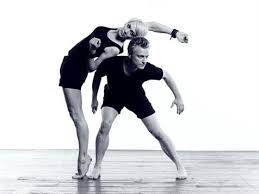 - Exists to explore and extend the form of dance- Collaborates across cultures and disciplines to create works of skill, beauty and irreverenceThe Vision:Explores and extends danceCultures and disciplines combinedRich in ideas that resonate deeply with audiences Original contemporary dance worksDiverse audiencesPerspective that dance should play an inspiring, joyful and significant role in modern day lifeForced to close due to funding cuts (a non for profit organisation)http://www.kage.com.au 